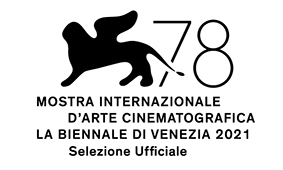 SELEZIONE UFFICIALE | FUORI CONCORSO| FILM DI CHIUSURA                                        e             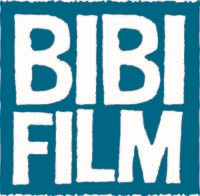 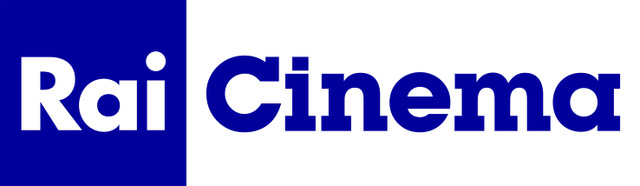 presentano

un film diRoberto AndòconSilvio OrlandoIL BAMBINO NASCOSTOLiberamente tratto da“Il Bambino Nascosto” di Roberto AndòEdito daLa Nave di Teseo
Al cinema dal 4 novembre 2021distribuito da
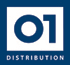 PROIEZIONI STAMPA | SABATO 11 SETTEMBRE | 8.30 e 11.00 SALA DARSENA
CONFERENZA STAMPA UFFICIALE ORE 13.00UFFICIO STAMPA FILM      	01 DISTRIBUTION COMUNICAZIONE  
Anna Rita Peritore: +39 348 3419167                                 Annalisa Paolicchi: annalisa.paolicchi@raicinema.it                                annarita.peritore@yahoo.it                                                  Rebecca Roviglioni: rebecca.roviglioni@raicinema.it                                            annarita.peritore@virgilio.it                                                 Cristiana Trotta: cristiana.trotta@raicinema.it 
				                                           Stefania Lategana: stefania.lategana@raicinema.it 
materiali stampa disponibili su www.01distributon.it
Media partner: Rai Cinema Channel www.raicinemachannel.itIL BAMBINO NASCOSTO – cast artisticoSILVIO ORLANDO				Gabriele Santoro GIUSEPPE PIROZZI				Ciro AcernoLINO MUSELLA				DiegoIMMA VILLA						Angela AcernoSASA’ STRIANO				Carmine AcernoTONINO TAIUTI				NunzioMARTINA LAMPUGNANI			Allieva LuisaALFONSO POSTIGLIONE			Alfonso De VivoCLAUDIO DI PALMA				Antonio AlajmoSERGIO BASILE				Vincenzo MezzeraENZO CASERTANO				D’Alterioe con FRANCESCO DI LEVA			Biagio

e con GIANFELICE IMPARATO		Renato Santoro 
con la partecipazione straordinaria di 
ROBERTO HERLITZKA				Massimo Santorocrediti non contrattualiIL BAMBINO NASCOSTO – cast tecnico regia 						ROBERTO ANDO’soggetto e sceneggiatura 			ROBERTO ANDO’ e FRANCO MARCOALDI  casting						MARITA D’ELIAdirettore di produzione			FABRIZIO COLUCCIsegretaria di edizione				CINZIA LIBERATI  (A.I.A.R.S.E)                  aiuto regista 						GIANLUCA MAZZELLAscenografia 						GIOVANNI CARLUCCIOcostumi 						MARIA RITA BARBERAfonico di presa diretta			FULGENZIO CECCON
montaggio 					ESMERALDA CALABRIA
direttore della fotografia 			MAURIZIO CALVESIregistrazioni musicali eseguite da 		GILDA BUTTA’
produttrice esecutiva 			MARIA PANICUCCI  
prodotto da 					ANGELO BARBAGALLO  Una produzione 				BIBI FILM TV CON RAI CINEMA
Durata 						110’CON IL SOSTEGNO DICAMPANIA FILM COMMISSIONcrediti non contrattualiIL BAMBINO NASCOSTO – sinossiGabriele Santoro vive in un quartiere popolare di Napoli ed è titolare della cattedra di pianoforte al Conservatorio San Pietro a Majella.Una mattina, mentre sta radendosi la barba, il postino suona al citofono per avvertirlo che c’è un pacco, lui apre la porta e, prima di accoglierlo, corre a lavarsi la faccia. In quel breve lasso di tempo, un bambino di dieci anni si insinua nel suo appartamento e vi si nasconde.“Il maestro”– così lo chiamano nel quartiere - se ne accorgerà solo a tarda sera. Quando accade, riconoscerà nell’intruso, Ciro, un bambino che abita con i genitori e con i fratelli nell’attico del suo stesso palazzo. Interrogato sul perché della sua fuga Ciro non parla.Nonostante questo, il maestro, d’istinto, decide di nasconderlo in casa, ingaggiando una singolare, e tenace, sfida ai nemici di Ciro.Scoprirà presto che il bambino è figlio di un camorrista e che, come accade a chi ha dovuto negare presto la propria infanzia, Ciro ignora l’alfabeto dei sentimenti.  Silenzioso, colto, solitario, il maestro di pianoforte è uomo di passioni nascoste, segrete. Toccherà a lui lo svezzamento affettivo di questo bambino che si è sottratto a un destino già scritto.Una partita rischiosa in cui, dopo una iniziale esitazione, Gabriele Santoro si getta senza freni.crediti non contrattualiIL BAMBINO NASCOSTO – Note di regiaE’ una storia che si svolge a Napoli, in pochi metri quadrati, quelli dell’appartamento in cui un maestro di pianoforte tiene nascosto un bambino che non conosce. Pochi metri in cui si misura il senso profondo della vita e la possibilità di amare e di essere amati. Il bambino è figlio di un camorrista e, come accade quando l’infanzia è negata, ignora l’alfabeto dei sentimenti.  Sulla camorra abbiamo l’impressione di aver già visto tutto, ma forse nella prospettiva offerta dal film c’è lo spiraglio di una visione dal di dentro, che esplora la zona intima dove collidono i codici del crimine e quelli degli affetti, e dove si combinano dunque il mostruoso e l’umano.Il maestro di pianoforte è un uomo silenzioso, colto, solitario. Un uomo di passioni nascoste, segrete. La musica è il suo demone, la sua misura. Toccherà a lui lo svezzamento affettivo di un bambino difficile, di un ribelle. Una partita rischiosa in cui, dopo una iniziale esitazione, si getterà senza remore. Alla fine, come tutte le vere storie d’amore, anche quella col bambino è difficile ma non impossibile, una storia di filiazione o di paternità in cui trovare il senso di una vita. E’ una storia che ho affidato a un attore “dell’anima” come Silvio Orlando, affiancato dal bambino di grande talento, Giuseppe Pirozzi. Ora che il film è finito posso dire anch’io, come Truffaut, che girare con i bambini “è una grande tentazione prima, un grande panico durante, un’immensa soddisfazione dopo”.                                                                                                                                                Roberto Andòcrediti non contrattualiIntervista a Roberto Andò"Come è nato questo film?""E' il risultato di una libera trasposizione del mio romanzo "Il bambino nascosto" pubblicato un paio di anni fa da La nave di Teseo. Quando scrivo un romanzo non penso mai alla possibilità di adattarlo per il cinema, ma com’era successo per Il trono vuoto, vari amici, dopo averlo letto, mi hanno detto che sembrava fatto per diventare un film. E così ho cominciato ad accarezzare l’idea, ma mi sono fatto aiutare da uno scrittore e poeta come Franco Marcoaldi.  L'ispirazione è la stessa del libro, ma il film ha un finale totalmente diverso. Quando si legge un romanzo ognuno immagina i personaggi come vuole, nel caso di un adattamento cinematografico è il regista che deve dare loro un volto, e per me ha contato molto il piacere di far vivere sullo schermo i due protagonisti affidandoli a un attore di grande talento come Silvio Orlando e a un bambino sconosciuto come Giuseppe Pirozzi". "Che cosa viene raccontato in scena?""Io e Marcoaldi abbiamo riadattato la storia di Gabriele Santoro (Silvio Orlando), un solitario e malinconico insegnante di musica sessantenne, titolare della cattedra di pianoforte al Conservatorio San Pietro a Majella, un borghese che ha deciso di trasferirsi in un quartiere difficile di Napoli – nel romanzo era Forcella, nel film è Mater Dei - una scelta eccentrica compiuta per allontanarsi dalle proprie origini. Una mattina, mentre si sta facendo la barba, Santoro apre la porta al postino che ha suonato al citofono e prima di accoglierlo corre a lavarsi la faccia. In quei brevi momenti, un bambino di dieci anni (Giuseppe Pirozzi) si introduce in casa furtivamente e vi si nasconde. Il "maestro" si accorgerà della presenza dell'ospite inatteso soltanto la sera e riconoscerà in lui Ciro, un ragazzino che abita con i genitori e con i fratelli al piano di sopra. Interrogato sul perché della sua fuga, il bambino, scontroso e taciturno, non gli darà nessuna risposta. Vedendolo terrorizzato, il pianista, d’istinto deciderà di sfidare il pericolo e tenerlo nascosto in casa". "Che cosa attrae i due personaggi uno verso l'altro?" "Direi che il nucleo del film, al di là dei fatti, è in una zona invisibile, di cui le situazioni concrete circoscrivono il limite. Sì, c’è la camorra, e c’è il crimine come retroterra di questa storia, c’è un oltraggio al crimine per il quale il bambino, Ciro, deve pagare un prezzo, ma quello che muove il gioco avviene in una zona franca dove si incontrano due esseri umani molto particolari. Un adulto che si è, da tempo, volontariamente, messo fuori dal gioco e un bambino che, senza volerlo e senza saperlo, si è condannato a morte.  Si incontrano in una casa che diventerà la loro prigione, in un quartiere degradato di quella città-arcipelago che è Napoli, dove l’orrendo e il sublime convivono a un passo l’uno dall’altro, a volte senza incontrarsi mai. E dopo il sospetto iniziale, cominciano un curioso training emotivo e conoscitivo. Ognuno è costretto a capire chi è l’altro, e a imparare l’alfabeto di una grammatica nuova, della quale, ognuno dei due, non conosce le regole. Questo è il cuore del film (come pure del romanzo), e anche il movente, la sfida, da cui sono partito. Far emergere da un paesaggio in rovina, due figure, un adulto e un bambino, che dapprima sono costrette a nascondersi e a elaborare una forma di convivenza, e dopo ad amarsi come padre e figlio. Sono cresciuto in una città, Palermo, dove il crimine è un luogo comune e anche un alibi per non affrontare chi si è. Come sempre, l’avere un nemico, rende tutto più semplice. L’oltraggio peggiore che deriva dal convivere giorno per giorno col crimine è il pericolo di essere inconsciamente abitati dai gesti e dalle parole che ne riproducono la voce. Di esserne invasi interiormente, e moralmente. Per difendersi da questo pericolo, il mio protagonista, Gabriele Santoro, vive in una sorta di dormiveglia. E’ un musicista e questo gli rende le cose più facili. Essendo abituato a questo stato mentale, è predisposto ad accogliere la complessità del mondo facendo a meno delle parole. Noi che siamo nati al sud, dal momento in cui emettiamo il primo vagito e apriamo gli occhi, siamo prigionieri di un paesaggio indolente che, il più delle volte, non sembra scalfibile. Il mio protagonista è peraltro uno che per scelta non ha previsto discendenze, che non ha figli. E’ un uomo solo. Un intellettuale che intrattiene un dialogo intenso solo con se stesso, che non ha contatti col mondo. Vive immerso in una vera e propria penombra della mente e quando scopre il bambino nascosto in casa, si risveglia da questo stato sonnolento ed è costretto ad agire. Da quando scopre Ciro in casa, da quando capisce che non c’è nessuno a cui delegare la protezione e la salvezza di questo bambino, e che la legge, rappresentata dal fratello magistrato, se ne lava le mani, inizia a relazionarsi con Ciro in modo diverso e, via via, dopo una iniziale diffidenza, cresce un rapporto che alla fine lo legherà in maniera profonda a lui. Il bambino gli fa ritrovare una energia che sfugge a qualunque definizione se non a quella che circoscrive l’affetto di un padre. Qualcuno ha detto che il cinema, la letteratura, l’arte, sono i luoghi degli strappi che non si possono ricucire. Ciro, il bambino nascosto, è uno di quegli strappi. L’unico che si illude di salvare Ciro è il professore di pianoforte, e quando capirà questa verità ineludibile non potrà più sottrarsi al suo destino”. "Santoro inizia a indagare silenziosamente nei dintorni della sua casa per cercare di capire che cosa ci sia dietro alla fuga di Ciro e quindi si prepara a suo modo a dare battaglia.""Sì, capisce che c’è una chiamata emotiva per lui, alla quale non può fare altro che corrispondere e comincia un'inaspettata avventura che avrà delle conseguenze notevoli nella sua vita. Inizia a muoversi come un rabdomante sia nel suo stesso condominio, sia nel suo quartiere. Capisce che Ciro ha fatto uno “sgarro” scippando la madre di un boss della camorra e il bambino intuisce a sua volta che il professore è l’unico che potrà aiutarlo, l’unico non sottomesso ai vincoli criminali che legano il quartiere.""Chi sono gli altri personaggi della storia?""Gabriele si confronta con il padre magistrato (Roberto Herlitzka) e con il fratello Renato (Gianfelice Imparato), a sua volta uomo di legge, col quale ha un rapporto pieno di durezze e di incomprensioni. E' la prima persona a cui si rivolge, gli racconta la storia di Ciro come se non fosse capitata a lui ma ad altri, ma il fratello capisce subito i reali contorni della vicenda e lo invita a lasciarlo in pace e a riconsegnare il ragazzino alla sua famiglia, mettendo in luce un conflitto tra la legge astratta (Creonte) che non vuole farsi carico del problema e la legge naturale (Antigone) di chi non vuole abbandonare il bambino a se stesso. E Santoro deve cavarsela da solo. Inizia a ricevere varie visite e realizza che sono tutte indirizzate alla ricerca del fuggitivo, soprattutto quelle di un suo ex allievo ora vicino alla camorra (Lino Musella) che in passato ha frequentato il Conservatorio e ne è stato espulso per cattiva condotta. Un uomo che porta con sè anche un certo risentimento e che ha con il professore un rapporto ambivalente. Tra i diversi personaggi, tutti interpretati da attori di grande valore della scena napoletana spiccano anche i genitori di Ciro, in conflitto tra loro, la madre (Imma Villa) che vorrebbe salvarlo e il padre (Sasà Striano) disposto a sacrificarlo pur di salvare la propria famiglia; l'amante di Santoro (Francesco Di Leva) e un accordatore di pianoforte che appare in una situazione chiave del film (Tonino Taiuti)."Che tipo di Napoli avete portato in scena?""Una Napoli insolita, vista di sbieco, filtrata attraverso gli interni. Una città che abitualmente è consegnata a una immagine molto solare e che qui invece è crepuscolare e ritrosa.  Da quando vi abito per motivi di lavoro (Andò è il direttore artistico del Mercadante-Teatro Nazionale di Napoli ndr.), ho scoperto che Napoli ha un'anima nascosta, molto diversa dal clichè con cui è spesso raccontata. Come dicevo, il film si svolge quasi tutto in un appartamento al quartiere Mater Dei, accanto al rione Sanità, dove ho trovato la geografia e l’atmosfera che cercavo: la palazzina in cui vive il protagonista, il cortile, il rapporto con le strade intorno, la dimensione popolare. Mi interessava raccontare da un lato una città che, come spesso accade al Sud, vive una vera e propria occupazione da parte del crimine, e, dall'altra, il senso della bellezza oltraggiata, dell’innocenza violata, un grande tema che si ritrova nei sottintesi della storia. Ho scelto Napoli per sentirmi libero di reinventarne gli scenari e per ribadire che anche lì la criminalità organizzata non ha regole o forme di cautela. Nella storia, l’adulto dovrebbe essere il salvatore e il bambino il salvato ma alla fine è come se si salvasse anche l'adulto, è come se la sua vita ritrovasse finalmente un senso"."Come e perchè ha scelto Silvio Orlando?""Conosco da tempo Silvio e lo avevo già diretto in teatro anni fa nel “Dio della carneficina" di Yasmina Reza. Penso che sia arrivato a una maturità esemplare. E’ un grandissimo attore e ho pensato subito che sarebbe stato giusto per questa storia. Il suo volto tenero e dolente, buffo e profondo, mi ha subito restituito i tratti di Gabriele Santoro. La grandezza di un attore come Orlando è nella capacità di raccontare una dimensione umana ferita, dimessa, con un'apertura grandiosa e imprevedibile di riscatto. Silvio porta con sè una specie di smorfia dolente che al momento opportuno diventa vitale e racconta un calore umano inarrivabile, una grande capacità di amore. Questa sensazione si avverte in tutto il film e lui l’ha interpretato con grande rigore e con un'enorme capacità sottrattiva.”"Come e perchè ha scelto il piccolo Giuseppe Pirozzi per il ruolo del coprotagonista?"Ho scelto Giuseppe dopo 1000 provini. Con Marita D’Elia, la mia casting, abbiamo effettuato un lavoro molto lungo e faticoso per trovare Ciro. Lei ha setacciato le scuole e persino le strade di Napoli, e poi, finalmente, un bel giorno, ci siamo imbattuti in Giuseppe. Un ragazzo che ha rivelato subito una sensibilità incredibile, e una capacità naturale di entrare nel personaggio. Ha stabilito anche un legame profondo con Silvio Orlando con cui è scattato una sorta di gioco e di complicità allegra, qualcosa di imprevedibile che ha giovato molto al film”. "Quali nessi ci sono con il suo cinema precedente?" "Credo che esista una certa continuità col tema della vita imprigionata che cerca pretesti per liberarsi. Il senso del film è tutto in questo confronto morale tra il vecchio e il nuovo, tra la cultura e l’emozione, tra la vita e la morte".Intervista a Silvio Orlando"Come è stato coinvolto in questo progetto?""Nel più classico dei modi, quando Roberto Andò e il produttore Angelo Barbagallo mi hanno mandato il copione l'ho letto e subito dopo li ho chiamati e ho risposto "io ci sono". Non capita molto spesso in una carriera di avere a disposizione un personaggio ricco e sfaccettato come quello che mi veniva offerto"."Chi è il Gabriele Santoro che interpreta e che cosa gli accade in scena?" "Si tratta di un professore di musica sessantenne molto colto e molto solitario che appartiene a un ceto alto borghese anche se lo ha ripudiato, insegna al Conservatorio e vive in un palazzo alla Sanità, in un appartamento al piano inferiore di quello di una famiglia camorrista. Il divario enorme tra il professore erudito, che vive in una sua dimensione artistica, e una famiglia di malavita che abita al piano di sopra è il cuore del film che viene raccontato portando in scena un punto di vista borghese all'interno del cuore pulsante della città. Santoro è andato a vivere nel difficile quartiere della Sanità rintanandosi lì dopo aver rifiutato il ceto sociale da cui proviene, e spia la vita di quella specie di formicaio brulicante in un luogo dove si può nascondere e restare il più inosservato possibile, un contesto che non prevede la sua presenza in cui lui può essere e restare invisibile, un semplice spettatore di quello che succede". "L'irruzione in casa di Ciro, bambino in fuga per motivi misteriosi che si chiariranno col tempo, gli rivoluziona però la vita.""Sì, come spesso accade certi processi di autoisolamento portano quasi sempre con loro qualcosa di autolesionistico: la vita del professore si riduce a pochissime cose quali gli esercizi al pianoforte, la lettura dei suoi poeti preferiti, il rapporto sempre più disincantato con i suoi allievi, quelli a cui dovrebbe trasmettere la sua arte: non è un musicista qualsiasi, è molto dotato, ha rischiato di diventare un virtuoso del pianoforte, è reduce anche da questo ulteriore fallimento per cui il suo rinchiudersi in una specie di bozzolo lo ha visto inaridirsi nel tempo nei rapporti con l'esterno. Il fulmine a ciel sereno del ragazzino che gli si rifugia in casa con la sua disperazione, l'irruzione di questa sorta di scheggia impazzita lo chiama alla responsabilità nei suoi confronti e col tempo, per uno strano processo, proprio lui che dovrebbe salvare il bambino ne viene a suo modo salvato perchè prendendosi a cuore la sua sorte ritorna a provare emozioni, a vivere, e forse anche a essere un artista. Nel suo farsi carico, nell'occuparsi di quel piccolo essere così estraneo e incomprensibile inaspettatamente gli nasce dentro anche una sorta di sentimento paterno". "Che cosa l'ha fatta amare il suo Gabriele Santoro?""E' un personaggio che aspettavo da tempo, mi è apparso completo nel suo essere molto "giocato" anche sui silenzi, nel mio lavoro ho notato come si tenda a sopravvalutare la parola mentre invece i silenzi e le pause contengono spesso più verità e ti permettono di raccontare molto di più. Santoro vive da solo ed è molto introverso e viene fuori quindi un forte contrasto tra la sua introspezione e la furia disperata e violenta della vita che pulsa fuori dalla finestra e dalla porta del palazzo in cui lui vive: confrontarmi con un una simile occasione ha rappresentato una fantastica opportunità che mi ha consentito di attingere a tutto quello che ho imparato negli ultimi anni, portandomi in qualche modo a "restituirlo" in scena"."Che tipo di relazione ha con gli altri personaggi il maestro che lei interpreta?""Devo premettere che sono stato molto aiutato in scena dalla presenza di un cast che rappresenta una sorta di Accademia del teatro napoletano più recente, penso a Lino Musella, Salvatore Striano, Imma Villa, Francesco Di Leva, Tonino Taiuti, il meglio della scena partenopea del momento insomma. Ho cercato di raccontare la distanza, quella sorta di schermo di cui parlava Raffaele La Capria nel suo meraviglioso saggio "L'armonia perduta": a Napoli mancano gli strumenti e i linguaggi per parlare con quel popolo, con quella plebe ingovernabile che fa vita a sé e Santoro, pur vivendo all'interno della Sanità, non ha il linguaggio adeguato per comunicare con la gente che vi abita, un linguaggio che non è solo verbale ma un modo di stare al mondo: è come se lui avesse sempre un suo distacco, un diaframma rispetto all'universo che lo circonda. È olio nell’acqua”."Il copione è stato osservato e rispettato rigidamente o c' è stata anche la possibilità di inventare qualcosa sul set?""Per quanto accurata e credibile fosse la sceneggiatura non era facile prevedere "a tavolino" il rapporto di complicità che sarebbe nato tra me e il piccolo Giuseppe Pirozzi che interpreta la parte di Ciro ed è stato naturale che oltre alla pagina scritta ci fosse un'ulteriore parte di "scrittura scenica", sia pure minima, ed in un ambito molto preciso: Roberto Andò aveva a disposizione un attore di cui si fidava e un ragazzino di talento, anche se alle prime armi, e non abbiamo mai rinunciato a farci sorprendere da quello che ci arrivava sul set dall'estemporaneità di un bambino molto dotato, portatore di un mondo che un adulto crescendo ha ormai dimenticato: la sfida di un film con un protagonista così giovane sta nel non rinunciare alla straordinaria forza vitale dell’infanzia"."Come ha interagito con il suo giovane partner?""La nostra è stata una scoperta reciproca, abbiamo avuto la fortuna di girare in sequenza, seguendo ogni giorno l'iter narrativo del copione: nel nostro dramma da camera il blocco delle scene ambientate in quel palazzo che è uno dei protagonisti della storia rappresenta circa l'80 per cento del racconto. Come accade solo in rare occasioni magiche quello che succedeva ai personaggi nel corso del film si ripeteva anche per noi sul set: Giuseppe, che all'epoca delle riprese, un anno fa, aveva 11 anni e si dimostrava già molto dotato per la recitazione si è rivelato imprevedibile, come accade sempre per i bambini, e così quello che succedeva al suo personaggio in scena si ripeteva nella nostra vita sul set e ci costringeva a una sorta di flusso vitale all'interno del racconto: questo bambino molto particolare ha portato un inedito elemento di vita e di vitalità. Suo padre fa il regista e lui quindi sapeva che cosa volesse dire stare su un set, ma allo stesso lui portava con sé una passione straordinaria come se quello dovesse diventare inevitabilmente il suo mestiere. È un bambino spensierato ma pieno di pensieri, ragionamenti: un piccolo operaio della vita. Era molto professionale, non faceva capricci e non si annoiava, era sempre incuriosito da tutto ed ha rappresentato per tutti noi un antidoto alla prevedibilità e alla noia. Tornando al tipo di rapporto creatosi direi che è stato di grande fiducia reciproca, come quella che si crea con un fratello maggiore o un padre. Negli ultimi tempi sempre di più i rapporti tra adulti e bambini si sono molto irrigiditi, non sono più naturali come una volta e io all'interno del film avevo la preoccupazione che la storia di un bambino e di un adulto misterioso chiusi in un appartamento per 10 giorni potesse apparire ambigua ed equivocabile. Il mio timore principale è stato quello di evitare subito l'ipotesi che nell'approccio del mio personaggio al bambino e nel suo farsene carico potesse esserci qualsiasi morbosità"."Che tipo di rapporto si è ricreato con Roberto Andò dopo la vostra esperienza in teatro di qualche anno fa con "Il dio della carneficina" di Jasmina Reza?""E' il regista ideale per un interprete, ha idee molto precise e chiare ma mai rigide, è sempre molto "in ascolto" di quello che dicono i suoi attori. Ho avuto la sensazione di costruire il film un po' insieme a lui grazie alla sua forte capacità di essere accogliente e aperto e alla sua grande onestà intellettuale. Roberto non ha sentito nessun tipo di quella inquietante seduzione verso il male e la malavita che è molto radicata nel cinema e nella fiction di oggi, il suo è un punto di vista borghese molto forte, così come lo può essere comunque uno sguardo su Napoli. E’ un intellettuale palermitano che negli scorsi decenni ha vissuto le fasi atroci della violenza della mafia e perciò sotto questo punto di vista è come se fosse in qualche modo "vaccinato": pur conservando uno sguardo di grande pietà umana verso le persone lui la seduzione del male non la sente affatto e questo miÈ piaciuto molto, è un atteggiamento che condivido pienamente e che ci ha reso subito molto complici"."Quanto ha contato per lei tornare a recitare a Napoli? Pensa che quella de "Il bambino nascosto" sia una storia legata inequivocabilmente alla città o la si poteva ambientare ovunque?""Ad eccezione di "Polvere di Napoli" di Antonio Capuano che avevo interpretato molti anni fa, curiosamente non ho girato tanti film nella mia città e sulla mia città, ma questa volta c'è stata l'occasione di descriverla da un punto di vista forte e inedito. Non ci sono al mondo molti luoghi come Napoli dove si possa raccontare la storia della compresenza di un erudito musicista nello stesso condominio di una famiglia camorrista, altrove la situazione sarebbe poco credibile. Il popolo non è mai andato via dal centro storico ma lo presidia, è questa la sua vera eccentricità che ne rende pienamente il fascino: i turisti che arrivano ne ammirano i monumenti e quanto c' è di più tipico e caratteristico ma sono affascinati proprio dal constatare come e quanto il popolo viva la metropoli dal suo interno. Ultimamente un po' tutte le città tendono a creare o a ricreare un centro storico che è una sorta di museo all'aperto, ma senza vita vera al suo interno. Napoli è l'unico luogo in cui il popolo presidia con forza il suo nucleo originario con tutte le sue luci, ombre, contraddizioni e pericolosità. Va sottolineato come il nostro film sia molto meno intimista di come appare, ma abbia invece una sua tesi politica molto forte, incentrata su una riflessione: come sia possibile spezzare la catena di violenza quando viene tramandata dai genitori ai figli. Si tratta di un problema serio di alcune regioni del nostro Sud dove se sei figlio di un malavitoso forse farai anche tu la sua vita per sempre, così come la faranno i tuoi figli: "Il bambino nascosto" cerca di interrogarsi su come sia possibile rompere questa catena infinita di violenza e di destino ed è intellettualmente onesto, non mostra sospensioni o dubbi, prende una posizione precisa, ha una sua tesi e la porta avanti con fierezza fino in fondo Alla fine quella di Santoro non è una delazione ma un segnale etico, lui capisce che quel bambino nella sua famiglia di criminali è già perduto e che l'unico modo per salvarlo sia portarlo altrove, lontano."SILVIO ORLANDO                  CINEMA 	2020: Siccità regia di Paolo Virzì	
Dall’interno regia di Leonardo Di Costanzo
Il bambino nascosto regia di Roberto Andò
Lacci regia di Daniele Luchetti
2016: Un paese quasi perfetto regia di Massimo Gaudioso
2013: La sedia della Felicità regia di Carlo Mazzacurati
La variabile umana regia di Bruno Oliviero
Un Castello in Italia regia di Valeria Bruni Tedeschi
2011: Missione di pace regia di Francesco Lagi
2010: La Passione regia di Carlo Mazzacurati
Genitori e Figli regia di Giovanni Veronesi
2009: Il grande Sogno regia di Michele Placido
Ex regia di Fausto Brizzi
2008: Caos Calmo regia di Aurelio Grimaldi
Il Papà di Giovanna regia di Pupi Avati
2006: Il Caimano regia di Nanni Moretti
2001: La stanza del figlio regia di Nanni Moretti
2000: Preferisco il rumore del mare regia di Mimmo Calopresti 
1999: Fuori dal Mondo regia di Giuseppe Piccioni
1998: Aprile regia di Nanni Moretti
1997: Auguri Professore regia di Riccardo Milani 
Nirvana regia di Gabriele Salvatores
1996: I Magi randagi regia di Sergio Citti
La mia generazione regia di Wilma Labate
1995: Ferie d'agosto regia di Paolo Virzì
La Scuola regia di Daniele Luchetti
1993: Sud regia di Gabriele Salvatores
1992: Un'altra vita regia di Carlo Mazzacurati
1991: Il portaborse regia di Daniele Luchetti
1990: La settimana della Sfinge regia di Daniele Luchetti
1989: Palombella Rossa regia di Nanni Moretti

TEATRO2019: Si nota all’imbrunire testo e regia di Lucia Calamaro
2018: Lacci di D. Starnone regia di A. Pugliese
2018: La Scuola di D. Starnone
2014: Il Mercante di Venezia di W. Shakespeare regia V. Binasco
2013: Il nipote di Rameau di Diderot regia S. Orlando
2011: Se non ci sono altre domande di P. Virzì
La Scuola di D. Starnone regia D. Lucchetti
2009: Il Dio della carneficina di Y. Reza regia R. Andò
2008: Amleto di W. Shakespeare regia di A. Pugliese
2007: Questi Fantasmi di E. De Filippo, regia A. Pugliese
2003: Eduardo al Kursall di E. De Filippo regia di Armando Pugliese
2000: Due Farse di P. De Filippo regia di Silvio Orlando
1999: La Tempesta di W. Shakespeare regia di G.B. Corsetti
1998: Sottobanco di D. Starnone regia D. Lucchetti
1986: Eldorado regia di G. Salvatores
1985: Comedians regia di G. Salvatores
La Stanza regia di S. Orlando e T. Taiuti
Due Uomini e un Armadio regia di S. Orlando e T. Taiuti
Ragazze sole con qualche esperienza di E. Moscato con Moscato, Orlando, Taiuti, Ruccello
1982: Black out di A. Neiwiller
1980: Anemic Cinema di A. Neiwiller
1970-80: Kabarett di K. Valentini regia di R. Carpentieri


TELEVISONE

2019: The New Pope regia di P. Sorrentino
2016: The Young Pope regia di P. Sorrentino
2011: Il delitto di via Poma regia di R. Faenza
2005: Padri e figli regia di Gianfranco Albano, Gianni Zanasi
1994: Michele alla guerra regia di F. Rossi
1991/92: Vicini di casa regia di Silvia Arzuffi
1991: Felipe ha gli occhi azzurri regia di G. Albano e F. Farina
1989-1990: Emilio regia di Artesi, Recchia, Arzuffi
1988: Zanzibar regia di Marco Mattolini 




crediti non contrattualiIMMA VILLACINEMA2021: Il bambino nascosto regia di Roberto Andò2004: La guerra di Mario regia di Antonio Capuano2003: Certi bambini regia di Andrea e Antonio Frazzi2002: Il Resto di niente regia di Antonietta De Lillo 1997: Cinema Rose e pistole regia di Carla Apuzzo TEATRO2021: Piazza degli Eroi di Thomas Bernhard, regia di Roberto Andò2018: Erodiade di Giovanni Testori, regia di Carlo Cerciello2018: Regina Madre di Manlio Santanelli, regia di Carlo Cerciello2016: Eternapoli di Giuseppe Montesano, regia Toni Servillo 2015: Fedra di Lucio Anneo Seneca regia Carlo Cerciello2015: In memoria di una signora amica di Giuseppe Patroni Griffi regia Francesco Saponaro2014: Scannasurice di Enzo Moscato regia Carlo Cerciello2012: L’abito nuovo novella di L.Pirandello (adatt. E.De Filippo) regia Francesco Saponaro2011: La madre di Bertolt Brecht regia Carlo Cerciello2010: Il presidente di Thomas Bernhard regia Carlo Cerciello2009: Quattro mamme scelte a caso - monologo La Pocalisse di M.Palmese, regia Roberto Azzurro2008: Ecuba di Euripide, regia Carlo Cerciello2007: Miseria e Nobiltà di Eduardo Scarpetta regia Armando Pugliese2007: Terrore e Miseria del Terzo Reich di Bertolt Brecht regia Carlo Cerciello2006: Chantecler di Edmond Rostand, traduzione di Enzo Moscato regia Armando Pugliese2006: Zingari di Raffaele Viviani regia Davide Iodice2005: Macbeth di William Shakespeare regia Carlo Cerciello2004: ‘O Scarfalietto adattamento di Eduardo De Filippo regia Armando Pugliese2003: Italietta testi di Pier Paolo Pasolini progetto e regia Carlo Cerciello2003: Via delle oche di Carlo Lucarelli regia Carlo Cerciello2003: Guappo di cartone di Raffaele Viviani, regia Carlo Cerciello2002: Girotondo di Arthur Schnitzler regia Carlo Cerciello2002: Stanza 101 dal romanzo 1984 di George Orwell progetto e regia Carlo Cerciello2001: Malacarne di Fortunato Calvino regia Carlo Cerciello2001: Parassiti di Marius von Mayenburg regia Tito Piscitelli 2000: Manipolazioni di Carolina Sellitto regia Carlo Cerciello1999: Quartett di Heiner Muller regia Carlo Cerciello1999: Sona sona di G.Rocca musiche originali A.Sinagra regia Bruno Garofalo1998: Il contagio dal romanzo Cecità di Josè Saramago regia Carlo Cerciello1998: Nessuno ti sente tratto da Extremities di W.Mastrosimone regia Carlo Cerciello1998: La pelle di Curzio Malaparte, regia Armando Pugliese1997: Il vizio del cielo di Valeria Moretti regia Walter Manfré1997: Portraits Napolitan di Francesco Silvestri, regia Francesco Silvestri1996: La Scandalosa da testi di Giovanni de la Carrettola scritto e diretto da Carlo Cerciello1996: Il Viaggio (episodio LENA di Francesco Silvestri) regia Walter Manfré1996: Di Pentidattilo storia e leggenda di Beatrice Monroy, regia Walter Manfré1995: La confessione (monologo Libertà di Alberto Bassetti) regia Walter Manfré1995: Delizie e misteri napoletani regia Armando Pugliese1995: Il Padre, il sorcio e lo spirito santo di Giuseppe Rocca regia Giuseppe Rocca1995: A suddd di Paperone di Peppe Lanzetta adattamento e regia Carlo CercielloTELEVISIONE 2021: L’amica geniale regia di Daniele Luchetti 2018: L'amica geniale regia di Saverio Costanzo2005: Angela regia di Andrea e Antonio Frazzi 2003/2000: La squadra regia di Claudio NorzaLINO MUSELLACINEMA

2021: Princess regia di Roberto De Paolis
2020: E' stata la mano di Dio regia di Paolo Sorrentino
Il bambino nascosto di Roberto Andò
Lei mi parla ancora di Pupi Avati
Qui rido io regia di Mario Martone
2019: Il cattivo poeta regia di Gianluca Iodice
The Last Planet di Terrence Malick
Favolacce regia di Fabio e Damiano D'Innocenzo
Tigers regia di Ronnie Sandahl
La belva regia di Ludovico Di Martino
Lasciami andare regia di Stefano Mordini
2018: Loro regia di Paolo Sorrentino
Il ladro di Cardellini regia di Carlo Luglio
2017: Fino alla fine regia di Giovanni Dota (cortometraggio)
2013: Perez regia E. De Angelis
La stoffa dei sogni regia G. Cabiddu
2012: Happy Days Motel regia di Francesca Staasch

TEATRO

2020: Tavola tavola, chiodo chiodo ideato, diretto e interpretato da Lino Musella
Nella solitudine dei campi di cotone di Bernard-Marie Koltès, regia di Andrea De Rosa
2019: The Night Writer testo, scene e regia di Jan Fabre
2018: Who is the King? - Parte II drammaturgia e regia di L. Musella e P. Mazzarelli. Supervisione alla regia di A. Baracco
2017: Bordello di mare con città di E. Moscato, regia C. Cerciello prod.Compagnia Elledieffe
Ritratto di una Nazione regia F. Arcuri prod. Teatro di Roma
Le Baccanti di Euripide, regia A. De Rosa prod. Teatro Stabile Napoli - Teatro Stabile Torino
La morte di Danton di G. Buchner, regia M. Martone prod. Teatro Stabile Torino
Who is the King? drammaturgia e regia di L. Musella e P. Mazzarelli. Supervisione alla regia di A. Baracco
Preamleto di M. Santeramo, regia V. Cruciani prod. Teatro di Roma
2016: Orphans di D. Kelly, regia T. Pitta prod. Marche Teatro, Teatro Elfo Puccini
L’Ammore nun è Amore - 30 sonetti di Shakespeare traditi e tradotti da D. Jacobelli di e con Lino Musella prod. Compagnia Elledieffe
Il Servo di R. Mougham, regia P. Sepe e A. Renzi, prod. Teatro Stabile Napoli, Casa Del Contemporaneo, Teatri Uniti, Napoli Teatro Festival
Madame Bovary di G. Flaubert, riscrittura di L.Russo, regia A.Baracco prod. Khora Teatro: 
2015: Strategie Fatali scritto e diretto da Lino Musella e Paolo Mazzarelli prod. Marche Teatro, CompagniaMusellaMazzarelli
2014: Circo Equestre Squeglia di Raffaele Viviani, regia di Alfredo Arias prod. Napoli Teatro Festival, Teatro Mercadante, Teatro di Roma
Tom a la ferme di Michel Marc Bouchard (mise en espace), regia Monica Nappo prod. Festival Quartieri dell'Arte
Hamlet di W. Shakespeare, regia A. Baracco prod. 369 gradi, Festival di Almagro, Teatro di Roma
Making Babies regia Fortunato Cerlino prod. Naploli Teatro Festival
Play Duett interpretato e messo in scena da Tonino Taiuti e Lino Musella prod. Teatro Arkas, Napoli
Natale in casa Cupiello di E. De Filippo, regia A. Latella prod. Teatro di Roma
2013: Edipo a Terzigno di F. Cerlino, regia di Fortunato Cerlino Napoli Fringe Festival
Operazione Romeo di Trina Davies - regia di Marcello Cotugno Rassegna In Alte Parole – prod. La Contemporanea
Il silenzio della ragion e da Il mare non bagna Napoli di Annamaria Ortese drammaturgia e regia Linda Dalisi prod. Teatro Mercadante
Il misantropo di Molière regia di Antonio Mingarelli Compagnia Vocitinte – AMAT
La società scritto e diretto da Lino Musella e Paolo Mazzarelli prod. Teatro Stabile delle Marche, CompagniaMusellaMazzarelli
2012: La dodicesima notte di William Shakespeare, regia di Valentina Rosati prod. Teatro Stabile delle Marche
C’è del pianto in queste lacrime da Libero Bovio drammaturgia di Linda Dalisi regia di Antonio Latella prod. Napoli Teatro Festival, Teatro Mercadante
2011: Crack Machine scritto e diretto da Lino Musella e Paolo Mazzarelli prod. CompagniaMusellaMazzarelli
2010: Questa sera si recita a soggetto di L. Pirandello, regia di Virginio Liberti
Molto rumore per nulla di W. Shakespeare, regia di Loredana Scaramella Globe Theatre Roma
Medea’s Dream da Euripide, regia di Antonio Mingarelli Compagnia Vocitinte – AMAT
Ricorda con rabbia di John Osborne, regia di Antonio Mingarelli Compagnia Vocitinte – AMAT
L’uomo la bestia e la virtù di L. Pirandello, regia di Antonio Mingarelli Compagnia Vocitinte – AMAT
Figli di un brutto Dio scritto e diretto da Lino Musella e Paolo Mazzarelli prod. CompagniaMusellaMazzarelli
2009: Albergo Ceronetti da Guido Ceronetti, regia Annalisa Bianco e Virginio Liberti Egumteatro – Teatro Stabile di Torino
Napoli non si misura con la mente di Manlio Santarelli, regia Serena Sinigaglia Compagnia A.T.I.R. - Napoli Teatro Festival 2009 "Progetto Vespertelli" a cura di Francesco Saponaro regia Tommaso Pitta, Alessandra Cutolo, Fortunato Cerlino Teatro San Ferdinando, Napoli
Il bicchiere della staffa di H. Pinter, regia Annalisa Bianco e Virginio Liberti Egumteatro - CSS Udine
2008: Interviste con uomini schifosi da David Foster Wallace, regia Tommaso Pitta Teatro Stabile delle Marche
Due cani, ovvero la tragica farsa di Sacco e Vanzetti scritto e diretto da Lino Musella e Paolo Mazzarelli prod. CompagniaMusellaMazzarelli
Otello di W. Shakespeare, regia di Claudio Autelli Teatro Litta PREMIO NUOVE CREATIVITÁ DELL'ETI 2008
2007: Macbeth di W.Shakespeare, regia di Valter Malosti, coreografie Michela Lucenti Teatro di Dioniso- Teatro Stabile di Torino
2006: Bash di Neil LaBute, regia Marcello Cotugno Castrovillari Primavera dei Teatri
I sette a Tebe da Eschilo, regia e coreografie Michela Lucenti prod. CSS Udine – Fondazione Ortigia Teatro - Compagnia Balletto Civile
Pane d’Inverno di Victor Lodato regia Marcello Cotugno prod. Quartieri dell’Arte – Imaie – Beat 72
2005: Morte per acqua da T.S.Eliot, regia di Paolo Mazzarelli coreografia M. Lucenti prod. CSS Udine
2004: Kamikaze monologo, progetto drammaturgico e regia Fabrizia Mutti Volterrateatro
2003: Giulio Cesare da William Shakespeare, regia di Paolo Mazzarelli prod. CSS Udine
Sing Yer Heart Out for the Lads di Roy Williams traduzione e regia di Paolo Zuccari prod. Quartieri dell’Arte
2001: MuskiMaski di Antonio Causi, regia di Marcello Cotugno Enzimi Teatro
2000: Edoardo II di Cristopher Marlowe, regia Pierpaolo Sepe Enzimi Teatro
La strage di Parigi di Christopher Marlowe, regia Patrizia Schiavo Quartieri dell’Arte
1999: Real Estate di Richard Vincent regia di Marcello Cotugno Teatro degli Astrusi -Beat 72
1997: L’Egiziana da “Notre Dame de Paris” di Victor Hugo, regia di Guglielmo Guidi Teatro Politeama di Napoli




crediti non contrattualiFRANCESCO DI LEVACINEMA 2020: Come Prima regia di Tommy Weber 
Un Mondo In Più regia di Luigi Pane 
La Peste regia di Francesco Patierno 
Il Bambino Nascosto regia di Roberto Andò
2019: Qui Rido Io regia di Mario Martone 
Benvenuti In Casa Esposito regia di Gianluca Ansanelli 
Il Delitto Mattarella regia di Aurelio Grimaldi 
Il Buco In Testa regia di A. Capuano 
Fino Ad Essere Felici regia di Paolo Cipolletta 
2018: Il Sindaco Del Rione Sanità regia di Mario Martone  
2017: Metti La Nonna In Freezer  regia di Giancarlo Fontana E Giuseppe Stasi 
La Banda Dei Miracoli regia di Carlo Vanzina 
Bob & Marys regia di Francesco Prisco 
2015: Natale Col Boss regia di Volfango De Biasi 
2014: Asinara. La Stoffa Dei Sogni regia di G. Cabiddu 
2013: I Milionari regia di A. Piva 
2011: Waves regia di C. Sassi 
2009: Una Vita Tranquilla regia di Cupellini 
2008: Noi Credevamo regia di M. Martone 
2006: Una Notte regia di T. D’angelo 
2005: Sotto La Stessa Luna regia di C. Luglio 
Caravaggio regia di M. Martone 
2004: Mater Natura regia di M. Andrei 
Don Giustino regia di F. Muraca 
Russolillo regia di F. Muraca 
2003: Moro regia di A. Grimaldi 
Segui Le Ombre regia di L. Gaudino 
Certi Bambini regia di Fratelli A. A. Frazzi 
Vento Di Terra regia di V. Marra 
2002: Rosa Funzeca regia di A. Grimaldi 
Pater Familias regia di F. Paterno 
2001: Malefemmene regia di F. Conversi 
Un Mondo D’amore regia di A. Grimaldi 
1999: Iris regia di A. Grimaldi 
1998: Un Nuovo Giorno regia di A. Grimaldi 
La Donna Lupo regia di A. Grimaldi TEATRO 2020: La Chunga regia di Pappi Corsicato 2019: Muhammad Ali regia di Pino Carbone 2017/18: Il Sindaco Del Rione Sanità regia di M. Martone 2016/17: Gli Onesti Della Banda di Diego De Silva regia di G. Miale di Mauro 2015: 12 Baci Sulla Bocca regia di G. Miale Di Mauro 2013: Educazione Siberiana regia di G. Miale Di Mauro 2012: La Città Perfetta regia di G. Miale Di Mauro 2010/11: 12 Baci Sulla Bocca regia di G. Miale Di Mauro 2010: Rosso Vita regia di A. Vellotti 2009/10: Santos di Roberto Saviano regia di M. Gelardi 2009: Bianco Polvere regia di G. Miale Di Mauro 2007/08: Gomorra di Roberto Saviano 2006/07: Le Voci Di Dentro regia di Francesco Rosi 2006: Stazione Marittima regia di A. Casagrande 2005/06: Napoli Milionaria regia di Francesco Rosi. 	2005: L’opera Segreta regia di M. Martone 2004: Appunti Per Uno Spettacolo Italiano regia di D. Iodice 2003: Don Giovanni regia di M. Martone Pa’  regia di A. Redi 2002: La Ballata Del Posto Sbagliato regia di E. Toma 2001: Un Clandestino Davvero Speciale regia di C. Scala Spose ... Un Morto, Una Madonna E Una Carriola regia di E. Toma Conversazioni regia di S. Mattiello Un Movimento In Pensiero regia di F. Di Leva 2000: Spiaggia Metropolitana regia di P. Della Monaca A Che Servono Questi Quattrini regia di C. Puzio Il Settimo Riposo’ regia di L. Romanello Pericle  regia di M. Farau 1999: La Leggenda Di Ajone regia di L. Ferrara Pure ’O Vesuvio E’ Giacobino regia di L. Ferrara 1000settecento99 regia di S. Mattiello Il Sindaco Del Rione Sanita’ regia di F. Iurlaro 1998: Miseria E Nobilta’ regia di C. Randolo Dal Vesuvio Con Amore regia di R. Salvetti I Percorsi Della Passione regia di A. Gatti 1997: Come Si Rapina Una Banca regia di C. Zinno Lo Spione Della Scala C regia di L. Romanello 1995: La Gatta Cenerentola regia di E. Schipani 1994: Laudi Di Natale regia di C. Zinno Circo Equestre Sgueglia regia di R. Viviani 1993: Pezzo Di Cronaca regia di C. Zinno 1992: La Festa Di Piedigrotta regia di C. Zinno 1991: De Pretore Vincenzo regia di C. Zinno TELEVISIONE 2019: Maradona: Sueæo Bendito regia di E. De Angelis 
2016: La Famiglia regia di Vincent Schurman 
2011: Il Clan Dei Camorristi regia di A. Angelini 
2010: Squadra Antimafia regia di Beniamino Catena 
2009: Il Sorteggio regia di G. Campiotti 
2008: Tutti Pazzi Per Amore regia di R. Milani 
2007: La Nuova Squadra 
2006: Guerre Sulle Montagne regia di G. Campiotti 
La Squadra regia di B. Nappi 
Il Covo di Teresa regia di S. Collima 
2005: Distretto di Polizia regia di L. Gaudino 
Ris 2  regia di A. Sweet 
2003/04: La Squadra regia di Claudio Norza
2003: Distretto di Polizia regia di R. Mosca 
2002: C’era Una Volta regia di A. Grimaldi crediti non contrattualiGIANFELICE IMPARATOCINEMA
2020: Il bambino nascosto regia di Roberto AndòFigli regia di Giuseppe BonitoIl Caso Pantani regia di Domenico Ciolfi2019: Querido Fidel regia di Viviana CalòCetto c'è senzadubbiamente regia di Antonio AlbaneseIl Grande Salto regia di Giorgio Tarabassi2018: A casa tutti bene regia di Gabriele Muccino2017: Tito e gli alieni regia Paola Randi2016: Vieni a vivere a Napoli registi vari2014: La smorfia regia di Emanuele PalamaraBuoni a nulla regia di Gianni Di GregorioBanana regia di Andrea Jublin2013: Io non ti conosco regia di Stefano Accorsi2010: La bellezza del somaro regia di Sergio CastellittoInto Paradiso regia di Paola Randi2009: Fortapàsc regia di Marco Risi2008: Marcello Marcello regia di Denis RabagliaIl divo regia di Paolo SorrentinoGomorra regia di Matteo Garrone2006: Basta un niente regia di Ivan Polidoro2002: L'ora di religione regia di Marco Bellocchio2001: Due amici regia di Spiro Scimone - Francesco SframeliLa repubblica di San Gennaro regia di Massimo Costa2000: Nella terra di nessuno regia di Gianfranco Giagni1999: Panni sporchi regia di Mario MonicelliVuoti a perdere regia di Massimo Costa1995: Romanzo di un giovane povero regia di Ettore ScolaFacciamo paradiso regia di Mario Monicelli1984: Enrico IV regia di Marco BellocchioUn ragazzo e una ragazza regia di Marco Risi1983: Bianca regia di Nanni Moretti1979: Giallo napoletano regia di Sergio CorbucciTEATRO
2017/2018 Questi fantasmi: di Eduardo De Filippo - regia di M. T. Giordana2017 Non ti pago: di Eduardo De Filippo - regia Luca De FilippoTELEVISIONE
2019: 1994 regia Claudio Noce e Giuseppe Gagliardi2018: I bastardi di Pizzofalcone 2 regia Alessandro D'Alatri - Serie tvLa linea verticale regia di Mattia Torre2017: 1993 regia di Giuseppe GagliardiI bastardi di Pizzofalcone regia Carlo Carlei - Serie tv2015: 1992 regia di Giuseppe Gagliardi - Serie TV2013: Un medico in famiglia 8 serie TV - Rai Uno2011: Il giovane Montalbano regia di Gianluca Maria Tavarelli ep.1 prima serie1994: A che punto è la notte regia di Nanni Loy1992: Una storia italiana regia di Stefano Realicrediti non contrattualiROBERTO HERLITZKA
CINEMA	
							2020:  Il bambino nascosto regia di Roberto Andò            Leonora Addio regia di Paolo Taviani2019:  Il Corpo Di Napoli regia di Ruggero Cappuccio2018:  Pizza Boy regia di Gianluca Zonta	Lontano Lontano regia di Gianni Di Gregorio	1938 - Diversi (Le Leggi Razziali Del Fascismo) regia di Giorgio Treves	Virgo - I Piedi Freddi Delle Donne (Corto) regia di Massimo Ivan Falsetta2017: Notti Magiche regia di Paolo Virzì	Loro regia di Paolo Sorrentino	La Tensione regia di Elisabetta Sgarbi	Primula Rossa regia di Franco Jannuzzi2016: Non c’è più religione regia di Luca Miniero2015: Fai Bei Sogni regia di Marco Bellocchio	Veleni regia di Nadia Baldi2013: Io, Arlecchino regia di M. Bini e G. Pasotti2012: La Grande Bellezza regia di Paolo SorrentinoBella Addormentata regia di Marco Bellocchio2011: L'inquinamento regia di Luigi Lo Cascio	Genesi - Cortometraggio - regia di Donatella Altieri	Il Rosso e Il Blu regia di Giuseppe Piccioni	L'ultimo Terrestre regia di Gianni Pacinotti2010: Sette Opere Di Misericordia regia di G. e M. De SerioEvelina S’è Desta - Cortometraggio - regia di Lucia PoliCose Naturali" - Cortometraggio - regia di Germano Maccioni	La Scomparsa di Patò regia di Rocco Mortelliti2009: Cristina Da Pizzano regia di Stefania SandrelliRien Va regia di Ruggero Cappuccio2008: Le Ombre Rosse regia di Citto Maselli2007: Ciso regia di Dario e Marcello BaldiI Demoni Di San Pietroburgo regia di Giuliano Montaldo2006: Aria regia di Valerio D'annunzio2005: Viaggio Segreto regia di Roberto Andò2003: Buongiorno Notte regia di Marco Bellocchio Au Royaume Des Cieux regia di V. Bruni Tedeschi2002: Le Intermittenze Del Cuore regia di Fabio CarpiAlla Fine Della Notte regia di S. PiscicelliIl Ritorno regia di Claudio Bondì2001: L'ultima Lezione regia di Fabio RosiQuartetto regia di Salvatore Piscicelli2000: Il Mnemonista regia di Paolo Rosa1999: Il corpo dell'anima regia di Salvatore Piscicelli1998: Mille Bornes regia di Alain Beigel1997: Marianna Ucria regia di Roberto FaenzaLes Demons De Jesus regia di Bernard Bonvoisin1994: Il Sogno Della Farfalla regia di Marco Bellocchio1991: Marcellino Pane E Vino regia di Luigi Comencini1990: In Nome Del Popolo Sovrano regia di Luigi MagniTracce Di Vita Amorosa regia di Peter Del Monte1988: La Maschera regia di Fiorella InfascelliSecondo Ponzio Pilato regia di Luigi Magni1987: Oci Ciornie regia di Nikita MichalcovOcchiali d'oro regia di Giuliano Montaldo1986: Notte d'estate con Profilo Greco regia di Lina Wertmuller1983: Scherzo del Destino regia di Lina Wertmuller1975: Pasqualino Sette Bellezze regia di Lina Wertmuller1973: La Villeggiatura regia di Marco LetoStoria D'amore e D'anarchia regia di Lina Wertmuller1971: L'invenzione Di Morel regia di Emidio Greco            Grottesco regia di Rubino Rubini           Raphael regia di Nicole Garcia    TEATRO     
                                     						2018: La Passeggiata Di Robert Walser di Teresa PedroniExamleto Di W. Shakespeare regia di R. HerlitzkaAvrei Preferito Di No. Bartleby, Lo Scrivano regia di Teresa Pedroni2017: Donna Di Porto Pim di Antonio Tabucchi regia di Teresa Pedroni2016/17: Minetti-Ritratto Di Un Artista Da Vecchio di T. Bernhard regia di Roberto Andò	2015: Una Giovinezza Enormemente Giovane di Gianni Bornia - da P. P. Pasolini A. Calenda2014: Una Giovinezza Enormemente Giovane di Gianni Bornia - da P. P. Pasolini A. CalendaCasanova" di Ruggero Cappuccio regia di Nadia Baldi2013: Il Soccombente regia di Nadia Baldi2012: Il Soccombente regia di Nadia Baldi2010: Don Chichote di R. Cappuccio regia di Nadia Baldi2009: Elisabetta II regia di Teresa Pedroni2008: Edipo A Colono di Sofocle regia di Ruggero Cappuccio 2007: Georg Trakl							2004: Lasciami Andare Madre regia di Lina WertmullerRe Lear regia regia di A. Calenda2003: Il Gioco Delle Parti di L.Pirandello regia di M. Dall'AglioLa Mostra di Claudio Magris	 regia di A. Calenda 2002: Danza Macabra di Strindberg regia di A. PuglieseLighea" da G.Tomasi Di Lampedusa regia di Ruggero Cappuccio2001: Gelo di Thomas Bemard regia di T. PedroniAnfitrione da Heinrich Von Kleist regia di Shahroo Kheradmand Agamennone di Eschilo regia di T. CalendaExamleto" di W. Shakespeare regia di R. HerlitzkaEdipo Re regia di M. M. Giorgietti2000: Edipo A Colono regia di A. CalendaSenilità di I. Svevo regia di F. Macedonio1999: Il Mercante Di Venezia regia di S. BraunschweigElegia Per Una Signora di A. Miller regia di E. Muzii1996/97: Zio Vanja di Cechov regia di P. Stein1996: Zio Vanja regia di G. Lavia1995/96: Francesca Da Rimini regia di O. Costa1995: Otello" di W. Shakespeare regia di G. LaviaVetri Rotti di A. Miller regia di Mario Missiroli1994: Prometeo" (A Siracusa) regia di A. Calenda1993: Dialoghi Mancati di Tabucchi regia di T. Pedroni1992: Nell'intima Dimora regia di W. PagliaroL.Cenci" di G.Manfridi regia di G. Manfridi1990: L'uomo, La Bestia, La Virtù regia di M. Parodi1989: La Vita E' Sogno di Calderon Della Barca regia di O. Costa1988: Guardami Negli Occhi regia di G. Proietti1985/86: La Commedia Delle Parole A.Shnitzler regia di L. Salveti1985: Regina Madre regia di M. SantanelliLa Locandiera di C. Goldoni regia di G. Nanni1982: Sogno Di Una Notte Di Mezza Estate" di W. Shakespeare regia di A. Calenda1981: Vita Nuova di Dante regia di O. Costa1979: Il Ventaglio di C. Goldoni regia di L. Squarzina1978: Misura Per Misura di W. Shakespeare regia di L. Squarzina1977: A Piacer Vostro di W. Shakespeare regia di A. Calenda1976: Nathan Il Saggio di Lessing regia di M. Missiroli1974: Tre Sorelle di A. Cechov regia di O. Costa1971: Dodicesima Notte di W. Shakespeare regia di O. CostaIl Balcone di J. Genet regia di A. Calenda1968: Le Mutande di Sternheim regia di L. RonconiIl Candelaio di G. Bruno regia di L. Ronconis Marat Sade di Weiss regia di R. MacelloAnatra Selvatica regia di O. CostaDivina Commedia regia di O. CostaDoctor Faust di Marlowe regia di F. AmbrosiniLa Grazia Umana di A. Nediani regia di M. LucchesiIl Misantropo di Moliere regia di W. Pagliaro        Semplicemente Complicato di T. Bernhard regia di T. PedroniTELEVISIONE  
                                    					2019: Il Processo regia di Stefano Lodovichi2018: Il Nome Della Rosa regia di Giacomo Battiato2016: 1993 regia di Giuseppe GagliardiIndro, L'uomo Che Scriveva Sull'acqua regia di Samuele Rossi 2013: Qualunque Cosa Succeda regia di Alberto Negrin2010: Il Segreto Dell'acqua regia di Renato De MariaAngoli Nel Cielo - Partecipazione Spettacolo Di Lucio Dalla2009: Nebbie e Delitti 3 regia di Gianpaolo Tescari2008: Mannaggia alla Miseria regia di Lina WertmullerExtra Format - Rai Sat2007: Boris regia di L. Vendruscolo2006: Graffio Di Tigre regia di A. Peyretti	La Rai dei Giganti1998: Una Sola Debole Voce regia di A. Sironi 1997: Avvocati regia di G. Ferrara1994: La Piovra 7 regia di L. Perelli1991: Il Cielo Non Cade Mai regia di G. Ricci	Liberate Mio Figlio regia di R. Balenotti1988: Il Ricatto regia di T. Valeri  1984: Avvanvera regia di E. MuziiGirotondo regia di E. Muzii1982: Casa Di Bambola regia di L. Cortese1981: Cocktail Party regia di E. Muzii1971: Un Certo Harry Brent regia di L. Cortese1966: Il Mistero regia di O. CostaIl Poverello regia di O. Costa 
	Il Corvo regia di L. Cortese Il Filantropo regia di S. GenniDifficoltà di Concentrazione regia di S. Genni                                        Il Giocatore Invisibile regia di S. Genni                                    L'assassinio Nella Cattedrale regia di O. Costacrediti non contrattualiROBERTO ANDÒE’ nato a Palermo nel 1959. Dopo aver seguito studi filosofici, giovanissimo collabora come assistente alla regia con Francesco Rosi e Federico Fellini, in seguito con Michael Cimino e Francis Ford Coppola. Dal 1980 ha alternato regie teatrali e cinematografiche. Fra i suoi spettacoli, La Foresta –radice-labirinto, elaborazione drammaturgica da un testo inedito affidatogli da Italo Calvino, con musiche di Francesco Pennisi e scene di Renato Guttuso (Teatro Olimpico di Roma); La sabbia del sonno, azione per musica e film su musiche di Luciano Berio e Marco Betta (Opera Garnier di Parigi); L’Esequie della Luna, narrazione fantastica da lui scritta ispirata a un testo di Lucio Piccolo con musiche di Francesco Pennisi e scene di Enzo Cucchi (Orestiadi di Gibellina); La madre invita a comer, opera di Luis De Pablo, libretto di Vicente Molina-Foix (Biennale di Venezia); Mittersill 101, spettacolo con musiche di Giovanni Sollima, libretto di Dario Oliveri, dedicato al compositore viennese Anton Webern e alle tragiche vicende relative alla sua scomparsa nel 1945. Nel 1994 firma insieme a Daniele Abbado e Nicola Sani l’opera multimediale Frammenti sull’Apocalisse, interpretata da Moni Ovadia presso il Festival RomaEuropa. Con Moni Ovadia stringe un intenso sodalizio artistico che condurrà a due opere di grande successo da lui dirette e imperniate sulla interpretazione dell’artista bulgaro e della sua Theater Orchestra, Diario ironico dall’esilio e Il caso Kafka (Piccolo Teatro di Milano). Fra il 1994 e il 1998 dirige i documentari Robert Wilson/Memory Loss, Per Webern 1883-1945: vivere è difendere una forma, e Ritratto di Harold Pinter, tutti presentati alla Mostra del Cinema di Venezia e nei maggiori festival nel mondo. Nel 1995 presenta alla Mostra del Cinema di Venezia il lungometraggio, tra documentario e saggio, Diario senza date, con Bruno Ganz, Franco Scaldati e Lorenza Indovina, prodotto in collaborazione con RAI Cinema. Nel 1999  al Teatro Massimo di Palermo mette in scena Le Martyre de Saint Sébastien di Gabriele D’Annunzio e Claude Debussy, interpretato da Laurent Terzieff e Patrizia Ciofi. Nello stesso anno realizza il film Il Manoscritto del Principe, interpretato da Michel Bouquet, Jeanne Moreau, Lepoldo Trieste, Paolo Briguglia. Il film prodotto da Giuseppe Tornatore, molto apprezzato dalla critica internazionale, è presentato in vari festival nel mondo e vince numerosi riconoscimenti, tra cui il Premio Sergio Leone e il premio Fellini, nonché al David la candidatura al premio per la migliore regia esordiente. Nel 2001 ha messo in scena a Palermo La stanza e Anniversario di Harold Pinter e a Parma, presso il Teatro Regio, per il Festival Verdi diretto da Bruno Cagli, Norma di Vincenzo Bellini con June Anderson e Daniela Barcellona, per la direzione orchestrale di Fabio Biondi. Nel maggio dello stesso anno ha messo in scena al Teatro Massimo di Palermo Il Flauto Magico di Mozart, diretto da Julia Jones. Nel febbraio del 2002 nella stagione di opere del Teatro San Carlo di Napoli ha messo in scena con le scene di Mimmo Paladino il Tancredi di Rossini. Nella stagione del Teatro Massimo di Palermo ha curato la messa in scena del trittico comprendente l’opera di Victor Ulmann Der Kaiser von Atlantis, i Kindertotenlieder di Mahler e Il Sopravvissuto di Varsavia di Schoenberg con Harvey Keitel nel ruolo del narratore. Il sodalizio con Harold Pinter si rinnova con Old Times, con Umberto Orsini, Greta Scacchi e Valentina Sperlì, prima versione italiana autorizzata dal grande drammaturgo inglese dopo la contestata regia del 1972 di Luchino Visconti.  Sotto falso nome è il suo secondo lungometraggio, protagonisti Daniel Auteil, Anna Mouglalis, Greta Scacchi, Giorgio Lupano, Michael Lonsdale. Il film è stato presentato, nell’ambito de ‘La semaine de la critique’, al Festival di Cannes 2004 ed è stato venduto in ventidue paesi. Nel 2006 ha realizzato un nuovo film, Viaggio segreto, liberamente ispirato al romanzo Ricostruzioni di Josephine Hart, e interpretato da Alessio Boni, Donatella Finocchiaro, Emir Kusturica, Valeria Solarino, Claudia Gerini, Marco Baliani, presentato alla Festa del cinema di Roma e nei più importanti festival del mondo, premiato con l’Efebo d’oro e con il Nastro d’Argento per la Fotografia. Ancora con Moni Ovadia ha portato sulla scena Le storie del signor Keuner di Bertolt Brecht. A Catania, al Teatro Massimo Bellini, ha messo in scena l’opera per musica e film Sette storie per lasciare il mondo, da un suo libretto per la musica di Marco Betta, con la voce recitante di Donatella  Finocchiaro. Nel marzo 2007 ha curato al Regio di Torino la regia di Oedipus Rex di Stravinskjy e di Cavalleria Rusticana di Mascagni, con le scene di Mimmo Paladino e i costumi di Gianni Carluccio.  Nel luglio dello stesso anno ha messo in scena a Cividale del Friuli, al Mittelfest, in un cementificio in disuso, Natura morta per i diritti umani, con Isabelle Huppert, una rilettura della Rivoluzione Francese da testi di Baudrillard, Sade, Eco, Auster, Canetti. Nel febbraio 2008 al Teatro Franco Parenti di Milano ha messo in scena un suo testo dedicato a Leonardo Sciascia La notte delle lucciole, per l’interpretazione di Marco Baliani. Nello stesso anno al Teatro San Carlo di Napoli, con la direzione di Jeffrey Tate ha messo in scena il dittico L’enfant et le sortilege di Ravel e Il Castello di Barbablù di Bartok. Nel 2008, per il Napoli Teatro Festival Italia, ha creato lo spettacolo Proprio come se nulla fosse avvenuto, ambientato alla Darsena Acton, con testi di Anna Maria Ortese, interpretato da Anna Bonaiuto, Vincenzo Pirrotta, Maria Nazionale. Nello stesso anno ha curato la regia de Il Dio della Carneficina di Yasmina Reza con Anna Bonaiuto, Silvio Orlando, Alessio Boni, Michela Cescon. Nel giugno 2009 a Firenze, per il Maggio Fiorentino, ha curato l’allestimento in forma scenica della Winterreise di Schubert con l’interpretazione di Ian Bostridge. Nel giugno 2011 ha messo in scena al Festival dei Due Mondi di Spoleto Il tredicesimo punto di Sergio Claudio Perroni, con Michela Cescon. Nel marzo 2012 ha pubblicato il suo primo romanzo Il trono vuoto, edito da Bompiani. Il romanzo vince il Premio Campiello Opera Prima, il Premio Vittorini, il premio Mondadori. Da quel romanzo nel 2013 trae il film Viva la libertà, interpretato da Toni Servillo, Valerio Mastandrea, Michela Cescon, Valeria Bruni Tedeschi, che riscuote un grande successo di pubblico e di critica, e riceve, oltre ad alcuni premi importanti nei festival internazionali, 3 Ciak d’Oro, 2 David di Donatello, 2 Nastri d’Argento del Sindacato dei critici, il premio Sergio Leone conferitogli alla carriera dal festival di Annecy, l’Efebo d’oro di Agrigento, e il Premio della Satira Politica di Forte dei Marmi per il cinema. Nel gennaio 2016 ha debuttato al Teatro Biondo di Palermo con Minetti di Thomas Bernhard, interpretato da Roberto Herlitzka, vincitore del premio Hystrio. Nell’aprile dello stesso anno è uscito il suo ultimo film, dal titolo Le confessioni, con Toni Servilllo, Daniel Auteuil, Connie Nielsen, Pierfrancesco Favino, Lambert Wilson, Marie-Joseè Croze. Il film, distribuito in una trentina di paesi, ha ricevuto la nomination per il miglior film ai Nastri d’Argento, cinque candidature ai David di Donatello, il premio De Sica, il premio ecumenico della Giuria al Festival cinematografico di Karlovy Vary e a Venezia il premio Kineo del Sindacato Critici Cinematografici. Nel 2017 ha riallestito presso il Teatro La Maestranza di Siviglia e al Regio di Torino Il Flauto Magico. E in giugno ha presentato al Napoli Teatro Festival, al Maschio Angioino una creazione originale dal titolo In attesa di giudizio, con Fausto Russo Alesi. Nel 2018  ha messo in scena a gennaio all’Opera Theatre di Shangai la Turandot di Puccini.  Nel giugno al Teatro greco di Siracusa ha curato la regia di Conversazione su Tiresia di e con Andrea Camilleri e a Catania di Storia di un oblio, di Laurent Mauvignier, con Vincenzo Pirrotta, prodotto dal Teatro Stabile. Il suo ultimo film, Una Storia senza nome, con Micaela Ramazzotti, Renato Carpentieri, Laura Morante, Alessandro Gassmann è stato presentato Fuori concorso alla 75° Mostra del cinema di Venezia, e uscirà il 20 settembre nelle sale. Nel dicembre 2018 ha debuttato al teatro Biondo di Palermo la sua Tempesta di Shakespeare con Renato Carpentieri nella parte di Prospero e Vincenzo Pirrotta in quella di Calibano. Nel 2020 ha curato la regia al Teatro alla Scala di Milano del Turco in Italia di Rossini e ha accettato di dirigere Il Teatro di Napoli-Teatro Mercadante, dove ha messo in scena Piazza degli Eroi di Thomas Bernhard con Renato Carpentieri e Imma Villa.                 crediti non contrattuali